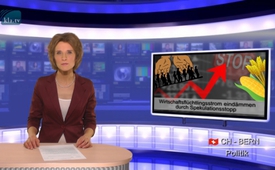 Сдерживание потока экономических беженцев за счёт прекращения спекуляции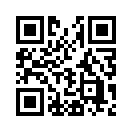 Экстремальный рост цен не может объясняться только лишь ростом численности населения и урожаем ниже среднего уровня. Финансиализация рынков сырья привела к тому, что ценовые пузыри становятся всё вероятнее. В результате, люди в развивающихся странах больше не могут позволить себе приобрести продукты питания и страдают от голода. Поэтому спекуляции могут исказить цены и вызвать бедность!Экстремальный рост цен не может объясняться только лишь ростом численности населения и урожаем ниже среднего уровня. Финансиализация рынков сырья привела к тому, что ценовые пузыри становятся всё вероятнее. В результате, люди в развивающихся странах больше не могут позволить себе приобрести продукты питания и страдают от голода. Поэтому спекуляции могут исказить цены и вызвать бедность! 

28 февраля 2016 года состоится голосование инициативы против спекуляций продуктами питания. Она представлена большим альянсом.
Управляющая частной организацией по оказанию помощи развивающимся странам Swissaid Каролина Морель, сказала в интервью по поводу голосования следующее (цитирую):

«Суть инициативы состоит в том, чтобы урегулировать, оторванную от реальной торговли, спекуляцию финансовых инвесторов, банков и хедж-фондов сельскохозяйственными сырьевыми товарами. Этот вид спекуляции снова и снова ведёт к повышению и колебанию цен на основные продукты питания. В развивающихся странах бедные семьи тратят на продукты питания 60-80% дохода. Повышение цен на основные продукты питания ставит под угрозу существование этих семей. Учитывая то, что 800 млн. людей сегодня голодают, эта спекуляция продуктами питания – скандал. Именно Швейцария, как один из важнейших мировых центров торговли сырьевыми товарами, нуждается в смелом политическом шаге в защиту прав на питание для всех» (Конец цитаты).
Если бедность в мире может быть сведена к минимуму посредством остановки спекуляций основными продуктами питания, то поток экономических беженцев, которые покидают свою родину и бегут в Европу, станет меньше.от mab.Источники:www.zeit-fragen.ch/index.php?id=2357
http://spekulationsstopp.chМожет быть вас тоже интересует:---Kla.TV – Другие новости ... свободные – независимые – без цензуры ...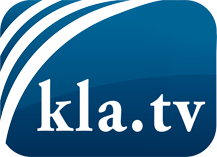 О чем СМИ не должны молчать ...Мало слышанное от народа, для народа...регулярные новости на www.kla.tv/ruОставайтесь с нами!Бесплатную рассылку новостей по электронной почте
Вы можете получить по ссылке www.kla.tv/abo-ruИнструкция по безопасности:Несогласные голоса, к сожалению, все снова подвергаются цензуре и подавлению. До тех пор, пока мы не будем сообщать в соответствии с интересами и идеологией системной прессы, мы всегда должны ожидать, что будут искать предлоги, чтобы заблокировать или навредить Kla.TV.Поэтому объединитесь сегодня в сеть независимо от интернета!
Нажмите здесь: www.kla.tv/vernetzung&lang=ruЛицензия:    Creative Commons License с указанием названия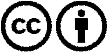 Распространение и переработка желательно с указанием названия! При этом материал не может быть представлен вне контекста. Учреждения, финансируемые за счет государственных средств, не могут пользоваться ими без консультации. Нарушения могут преследоваться по закону.